Share your screenScreen sharing lets you give other people the ability to see what’s on your computer screen. For example, if you would like to share a PowerPoint presentation on your computer screen, hangout participants can look at it without having to download anything.From your hangout, to share:Open your presentation and leave the presentation maximized.  Click Screenshare on the left side of your screen.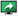 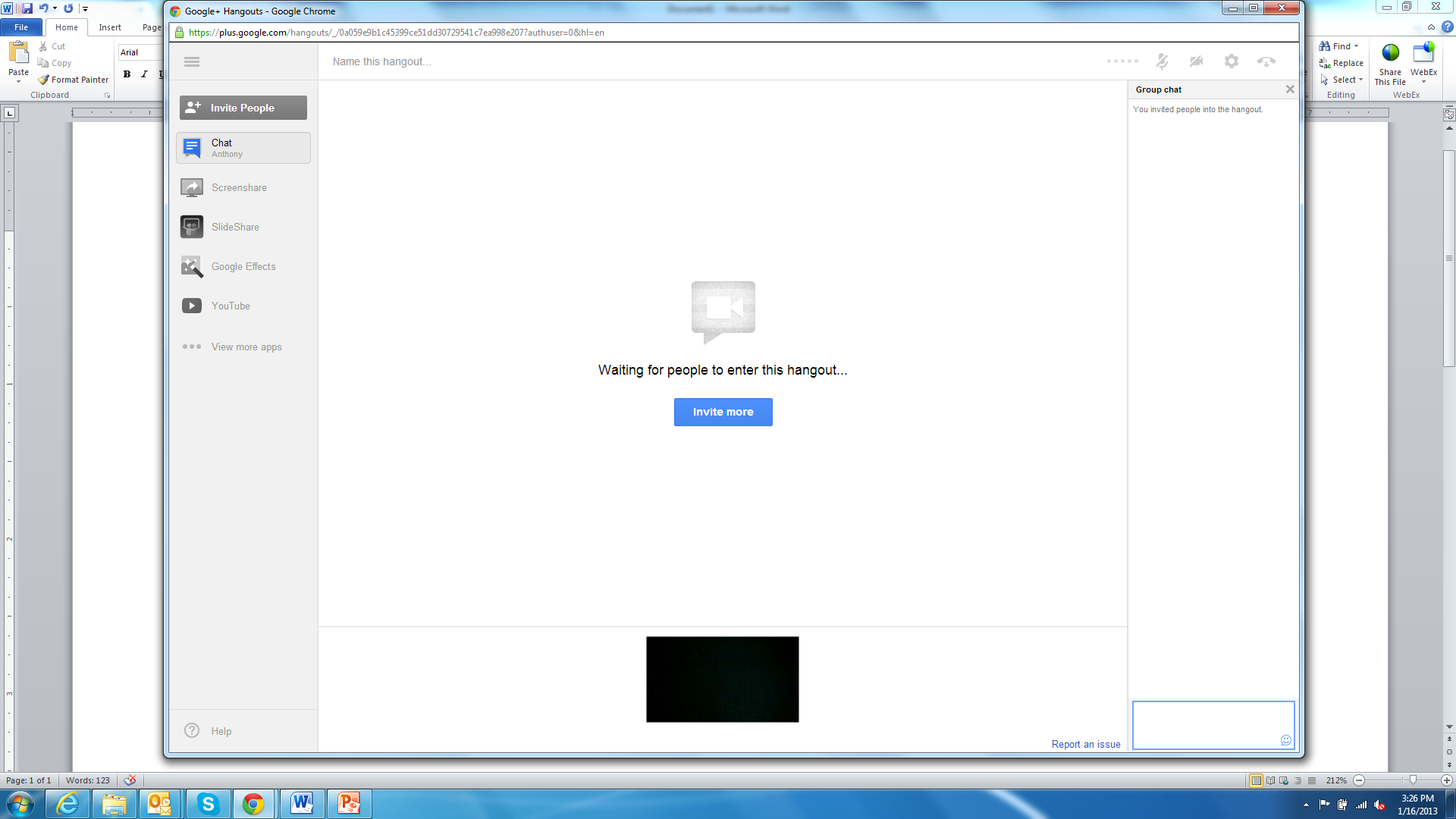 In the window that pops up, choose the PowerPoint you would like to share with the hangout.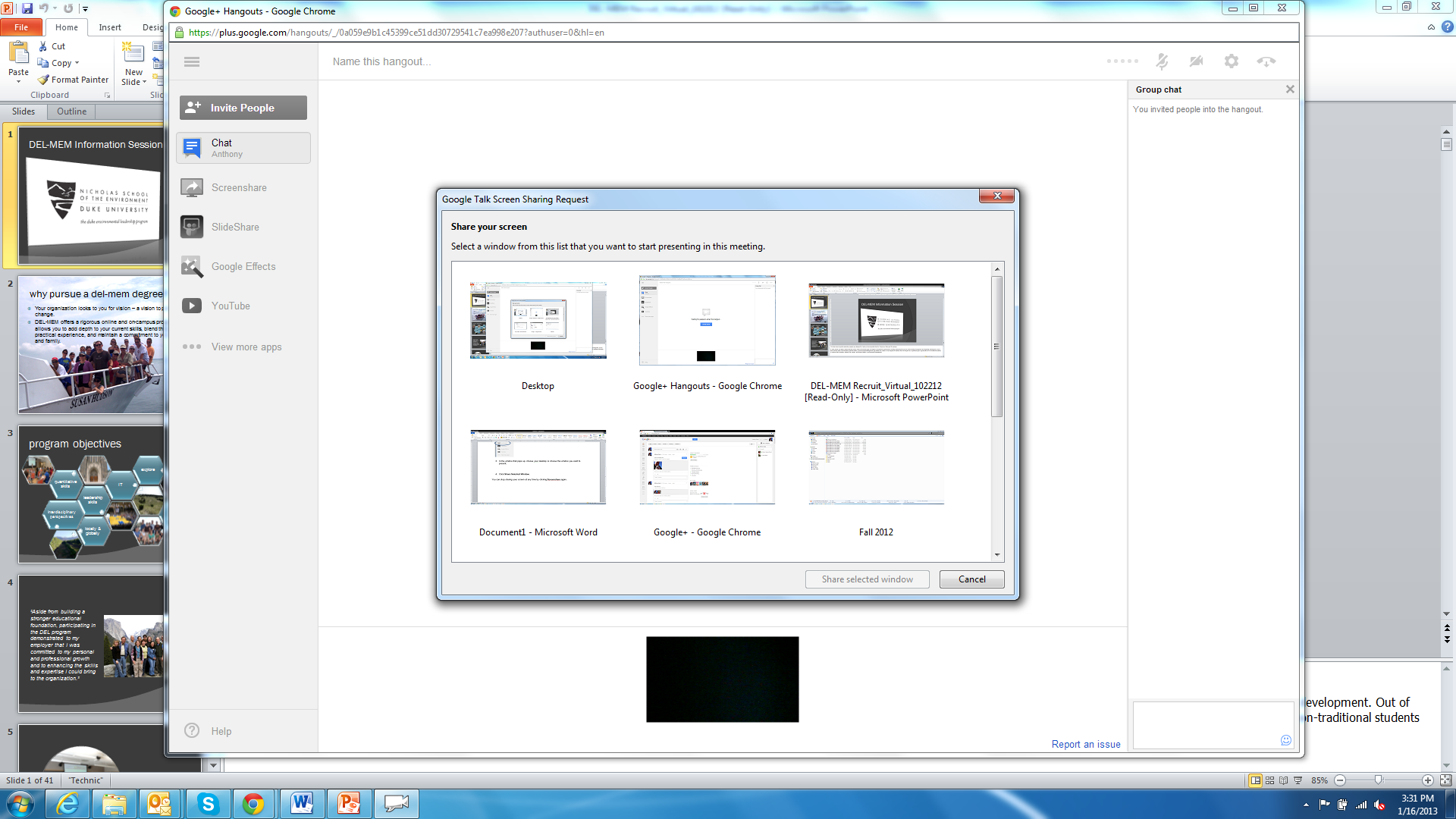 Click Share Selected Window.The selected document will then appear to all the viewers of the Hangout.  As the document is in screenshare mode, you may want to place the document in “reading view” to show the document in a larger format. This will also allow you to advance the slides and continue to have all of your hangout options visible.If you are using an Apple computer, the slides may not advance or they might take a while to advance while in presenter mode.  Try minimizing notes and the slide panel bar in order to maximize response time.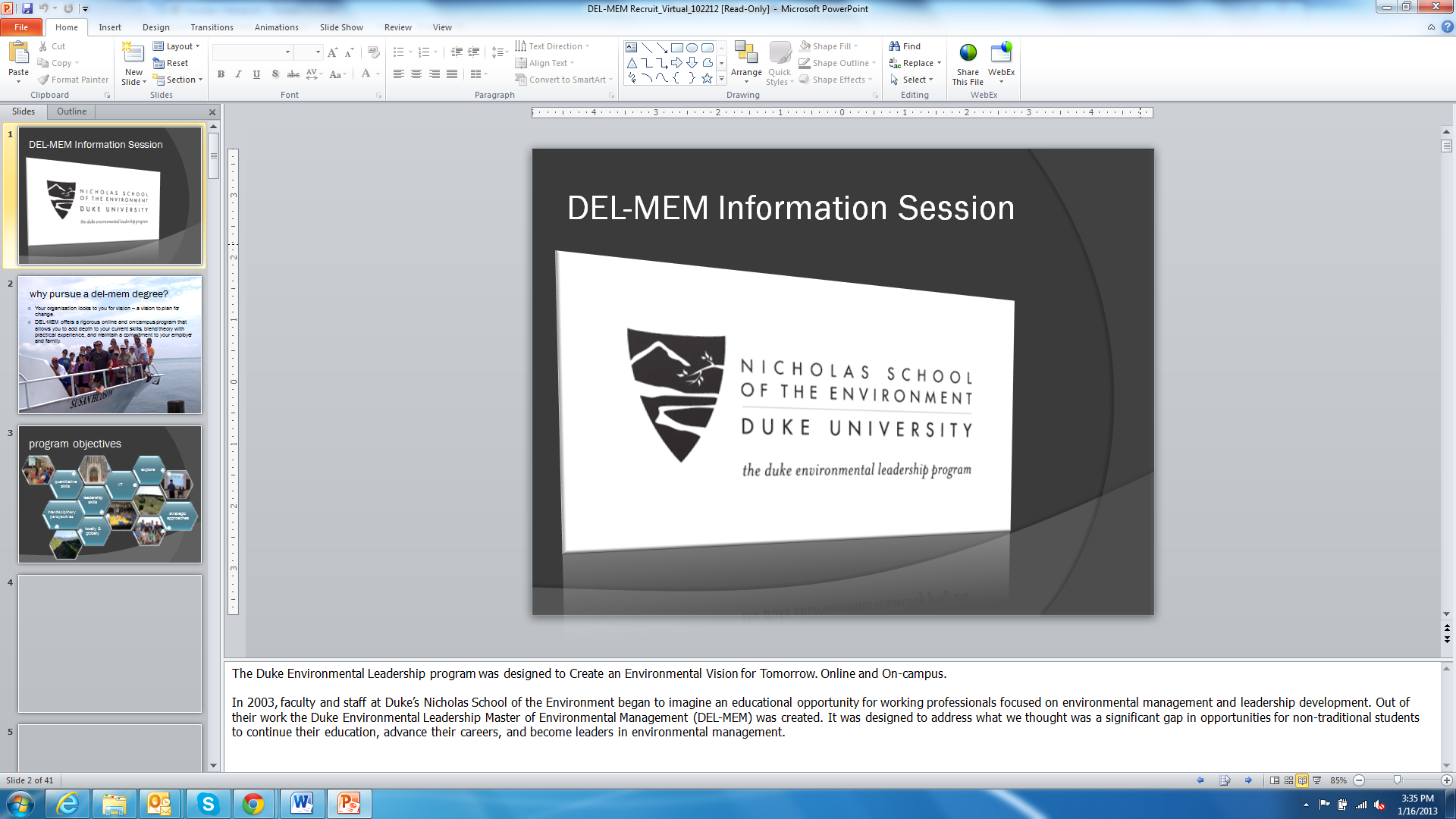 You can stop sharing your screen at any time by clicking Screenshare again.